        АНО ДПО «Институт предпринимательства и торговли Калининградской ТПП» приглашает руководителей организаций, руководителей проектов, менеджер проектов, администратор проектов, руководителей отделов или подразделений,  участников проектной команды и всех, кто  планирует работать в проектах,   пройти обучение по программе повышения квалификации «Управление проектами»,  в объеме 72 ак. часов.        В процессе обучения на данной образовательной программе повышения квалификации вы изучите важнейшие аспекты проектного менеджмента и стартапа проекта. Вы узнаете, как разрабатывать план проекта по срокам и финансовым показателям, создавать проектную команду, управлять рисками проекта, принимать управленческие решения, анализировать и устранять проблемы, мешающие принятию результативных решений, организовывать инновационную деятельность компании      Данный курс повышения квалификации будет полезен как опытным менеджерам, так     и начинающим, а также тем, кто интересуется методами и технологиями проектной деятельности.
     В результате обучения вы: изучите этапы проектного менеджментанаучитесь грамотно осуществлять start-up проектововладеете навыками разработки плана проекта по срокам, финансовым показателям, участникам проектной командынаучитесь выявлять ключевых участников проекта и влиять на нихсможете управлять рисками в проектеизучите положительный и отрицательный опыт проектной деятельности и научитесь результативно применять полученные знания на практикеузнаете о результативных методах подготовки и принятия управленческих решенийнаучитесь анализировать и устранять проблемы, препятствующие результативному принятию решенийсможете организовывать инновационную деятельность в своей компанииОбучение проводит:  Войтюк Валерий Николаевич, Директор ООО «Балтфармацевтика» - управляющей компании индустриального парка «ЭКОБАЛТИК»; специалист-практик, имеющий опыт работы со специализированными  программными продуктами: «ИНЭК-Аналитик», «Project Expert», «MS Project», «Альт-Инвест», «Invest-Pro», «Statistica 6», "1С:Бухгалтерия 8"; "1С: Управление небольшой фирмой 8.2" «Outlook»; преподаватель РАНХиГС (Калининградский филиал) по дисциплине «Управление проектами»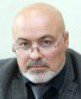  К освоению дополнительной профессиональной программы допускаются лица:- имеющие среднее профессиональное и (или) высшее образование;- получающие среднее профессиональное и (или) высшее образование;По окончании курсов выдается Удостоверение о повышении квалификации установленного образца.Планируемая дата начала обучения:   ЕЖЕМЕСЯЧНО                                                               (по мере комплектования группы) Количество слушателей в группе ограничено.Стоимость обучения составляет 15500 рублей. Для членов Калининградской ТПП скидка 20%.Заявки отправлять по E-mail: ipt@kaliningrad-cci.ruТелефон для справок: (4012) 590 673 (Анкудинова Людмила Дмитриевна); E-mail: ipt@kaliningrad-cci.ru